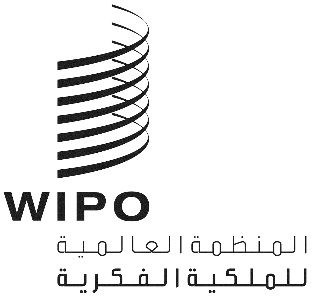 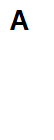 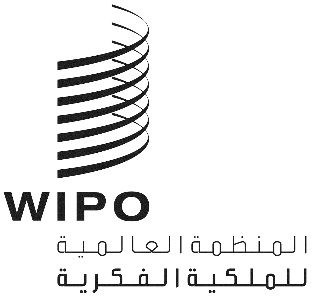 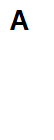 CWS/10/20الأصل: بالإنكليزيةالتاريخ: 21 سبتمبر 2021اللجنة المعنية بمعايير الويبوالدورة العاشرةجنيف، من 21 إلى 25 نوفمبر 2022تقرير المكتب الدولي بشأن تقديم المشورة والمساعدة التقنيتين من أجل تكوين كفاءات مكاتب الملكية الصناعية في إطار ولاية لجنة المعاييروثيقة من إعداد المكتب الدوليالمقدمةيهدف هذا التقرير إلى تنفيذ القرار الذي اتخذته الجمعية العامة في عام 2011 بشأن ولاية اللجنة المعنية بمعايير الويبو (لجنة المعايير)، وإلى تقديم تقارير خطية منتظمة ومفصلة عن الأنشطة المنفذة في عام 2021 التي سعى من خلالها المكتب الدولي أو الأمانة إلى "إسداء المشورة وتقديم المساعدة التقنيتين لتكوين الكفاءات لفائدة مكاتب الملكية الصناعية من خلال إنجاز مشاريع تتعلق بتعميم المعلومات عن معايير الملكية الصناعية" (انظر الفقرة 190 من الوثيقة WO/GA/40/19). وترد قائمة كاملة بهذه الأنشطة في قاعدة بيانات المساعدة التقنية (www.wipo.int/tad).ولما كانت معايير الويبو تنفَّذ في أنظمة وأدوات مختلفة للويبو، من قبيل أداة WIPO Sequence وحلول الويبو للأعمال لمكاتب الملكية الفكرية، فإن الأنشطة التالية تغطي أيضاً ضمنياً تعميم المعلومات عن معايير الملكية الصناعية.التدريب والمشورة التقنية بشأن استخدام معايير الويبوقدَّم المكتب الدولي في عام 2021، رغم الظروف التي فرضتها جائحة كوفيد-19، المشورة التقنية لمساعدة عدة مكاتب للملكية الصناعية ومستخدمين بشأن استخدام معايير الويبو، عن طريق الرسائل الإلكترونية والمؤتمرات الشبكية.وتلقت الأمانة في عام 2021 سلسلة من طلبات المساعدة التقنية والتدريب بشأن دعم تنفيذ كل من معياري الويبو ST.26 وST.96. ولدعم مكاتب الملكية الفكرية ومودعي الطلبات في تنفيذ معيار الويبو ST.26، استحداث المكتب الدولي مجموعة أدوات WIPO Sequence Suite بالتعاون الوثيق مع مكاتب الملكية الفكرية ومجموعات المستخدمين النهائيين. ويمكن الاطلاع على مزيد من المعلومات عن البرمجية على الموقع الإلكتروني التالي للويبو: https://www.wipo.int/standards/en/sequence/index.html. واستجابةً لطلب التدريب على معيار الويبو ST.26 ومجموعة أدوات WIPO Sequence Suite، قدَّم المكتب الدولي 17 ندوة تدريبية عبر الإنترنت عُقدت بثماني من لغات معاهدة التعاون بشأن البراءات في عام 2021. ويمكن الاطلاع على مزيد من المعلومات عن الدورات التدريبية أو الندوات عبر الإنترنت بشأن استخدام معايير الويبو على موقع الويبو الإلكتروني التالي: https://www.wipo.int/cws/en/trainings.html. وفيما يتعلق بطلب التدريب على معيار الويبو ST.96، اقترح المكتب الدولي، بالتعاون مع فرقة عمل XML4IP، إعداد دليل "البدء في استخدام المعيار ST.96". وستظل الأمانة ملتزمة بتوفير المساعدة التقنية والتدريب بشأن معايير الويبو بناءً على الطلب وتوفُّر الموارد اللازمة.المساعدة التقنية من أجل إنشاء الهياكل الأساسية في مؤسسات الملكية الفكرية التي تستخدم معايير الويبويهدف برنامج الويبو المتعلق بحلول الأعمال لمكاتب الملكة الفكرية إلى تحسين أنظمة أعمال مكاتب الملكية الصناعية الوطنية والإقليمية وهياكلها الأساسية التقنية لمساعدتها على أن تقدم لأصحاب المصلحة لديها خدمات أعلى جودة وميسّرة التكلفة. وتتماشى المساعدة المقدمة مع توصيات أجندة التنمية الرامية إلى تعزيز الهياكل الأساسية التقنية والمؤسسية لمكاتب الملكية الصناعية ومؤسسات أخرى. وتشمل خدمات البرنامج المشورة التقنية؛ وتقييم احتياجات العمل؛ وتحديد نطاق المشاريع والتخطيط لها؛ وتحليل إجراءات العمل؛ ومواصلة تطوير حلول أنظمة العمل المخصصة لإدارة حقوق الملكية الصناعية وتبادل وثائق الأولوية ونتائج البحث والفحص وتعميمها؛ وإنشاء قواعد بيانات للملكية الفكرية؛ والمساعدة في رقمنة سجلات الملكية الصناعية وإعداد البيانات لنشرها على الإنترنت وتبادلها إلكترونياً؛ والتدريب ونقل المعارف إلى موظفي مؤسسات الملكية الصناعية؛ ودعم الأنظمة التي تقدمها الويبو. وتراعي المساعدة معايير الويبو المتعلقة ببيانات ومعلومات الملكية الفكرية وفق مقتضى الحال. ويحتل التدريب في الموقع أو عن بعد والتوجيه وحلقات العمل التدريبية الإقليمية مساحة كبيرة من أنشطة البرنامج، وتؤدي هذه الأنشطة دوراً حاسماً في تحقيق النتائج المنشودة.وبحلول نهاية عام 2021، تمكن 90 مكتباً للملكية الصناعية من بلدان نامية من شتى المناطق من استخدام حلول الأعمال لمكاتب الملكية الفكرية التي تقدمها الويبو لإدارة حقوق الملكية الصناعية على نحو فعال، والتي تشمل معايير الويبو. وشارك واحد وخمسون مكتباً من مكاتب الملكية الصناعية في إحدى منصات التبادل الإلكترونية التي تتيحها الويبو (نظام النفاذ المركزي إلى نتائج البحث والفحص وخدمة الويبو للنفاذ الرقمي). وكان أحد اهتمامات البرنامج الرئيسية الارتقاء بمستوى الخدمة في مكاتب الملكية الصناعية بمساعدتها على الانتقال إلى الخدمات الشبكية في الإيداع وتعميم معلومات الملكية الفكرية. وتتاح المزيد من المعلومات على الموقع الإلكتروني لبرنامج المساعدة التقنية التي تقدمها الويبو لمكاتب الملكية الصناعية على الرابط التالي: https://www.wipo.int/global_ip/ar/activities/ip_office_business_solutions/وبالإضافة إلى ذلك، وفي إطار برنامج الويبو لقواعد البيانات العالمية نفّذ المكتب الدولي مشروعاً بالاشتراك مع المكتب الأوروبي للبراءات (EPO) لمساعدة مكاتب الملكية الصناعية على إنتاج نصوص كاملة قابلة للبحث من أجل الملفات الأمامية لمنشورات البراءات بنسق XML وصور مضمنة بنسق TIFF في إطار معيار الويبوST.36. واستحدث المكتب الدولي برمجية خاصة به للتعرف الضوئي على الحروف وفقاً للمتطلبات المحددة لكل مكتب مثل اللغة والتخطيط والإشارات المرجعية. واستلم 35 مكتباً للملكية الصناعية البرمجية وقدّمت دورات تدريبية حول استخدامها في السنوات الأربع الماضية (باستثناء مكتب واحد للملكية الفكرية سيُرتب تدريب له في الوقت المناسب)، وقد تمكن 12 مكتباً من إطلاقه في إنتاجها. ونتيجة لذلك، أُدرجت وثائق النصوص الكاملة المنتجة في ركن البراءات وقاعدة بيانات Espacenet التابعة للمكتب الأوروبي للبراءات مع إمكانية البحث فيها. وبسبب جائحة كوفيد-19، لم يتسنَ تنظيم أي دورات تدريب حضورية. وأجري تدريب تجريبي عبر الإنترنت شاركت فيه ثلاثة مكاتب دُرِّبت في الماضي ولكن لم تتمكن من الشروع في تنفيذ المشروع بسبب نقص الموارد. وشكل التدريب على استخدام واجهة مستخدم متقدمة عن بُعد مع العديد من الحالات الخاصة بسبب بيانات المصدر تحدياً، ويبقى أن نرى ما إذا كان بعض هذه المكاتب الثلاثة سيتمكن من بدء الإنتاج بعد ذلك.تكوين كفاءات الموظفين والفاحصين المعنيين بالملكية الفكرية من أجل استخدام الأدوات الدوليةبالتعاون مع مكاتب فرفة العمل المعنية بقوائم التسلسل التابعة للجنة المعايير، يعمل المكتب الدولي على تحسين مجموعة أدوات WIPO Sequence Suite التي تمكِّن مودعي البراءات من جميع أنحاء العالم من إعداد قوائم تسلسل النوويدات والأحماض الأمينية وفقاً لمعيار الويبو ST.26 ودعم مكاتب الملكية الصناعية في التحقق من صحة قوائم التسلسل للتأكد من توافقها مع معيار الويبو ST.26. وأداة WIPO Sequence متاحة على موقع الويبو الإلكتروني التالي: https://www.wipo.int/standards/en/sequence/index.html.وبناءً على الطلبات، قدَّم المكتب الدولي ندوات تدريبية عبر منصة إلكترونية عن التصنيف الدولي للبراءات للمسؤولين والفاحصين في قسم الملكية الصناعية التابع للجهاز المركزي للتقييس والسيطرة النوعية (COSQC) التابع لوزارة التخطيط العراقية في يومي 5 و6 يوليو 2021، وللمسؤولين والفاحصين في إدارة الملكية الصناعية بوزارة الاقتصاد الوطني في فلسطين في يومَي 11 و12 أكتوبر 2021. وشمل البرنامج التدريبي كيفية استخدام معايير الويبو ذات الصلة.وبناءً على عدد من الطلبات، عُقدت الدورات التدريبية والندوات التالية عن بعد في عام 2021 حول استخدام التصنيفات الدولية للعلامات التجارية والتصاميم الصناعية للمسؤولين والفاحصين في مكاتب الملكية الفكرية. وفي هذا السياق، قدم توضيح بشأن مدى أهمية معايير الويبو ذات الصلة.تدريب على تصنيف فيينا لفاحصي العلامات التجارية، المكتب الإيراني للملكية الفكرية، 6 و12 يوليو 2021؛تدريب على تصنيف فيينا لفاحصي العلامات التجارية، مكتب ناميبيا للملكية الفكرية، 18 أغسطس 2021؛تدريب على تصنيفي نيس وفيينا لفاحصي العلامات التجارية، مكتب كينيا للملكية الفكرية، من 20 إلى 22 سبتمبر 2021؛تدريب على تصنيفي نيس وفيينا، فلسطين، 13 أكتوبر 2021؛تدريب على تصنيف لوكارنو لفاحصي التصاميم، مكتب إندونيسيا للملكية الفكرية، 21 أكتوبر 2021؛تدريب على تصنيفي لوكارنو وفيينا لفاحصي العلامات التجارية والتصاميم، المكتب المصري للملكية الفكرية، 3 نوفمبر 2021؛تدريب على تصنيف نيس لفاحصي العلامات التجارية، مكتب كمبوديا للملكية الفكرية، من 10 إلى 12 نوفمبر 2021.تعزيز فهم معايير الويبوإن المكتب الدولي، في إطار سعيه إلى إذكاء الوعي بمعايير الويبو في البلدان النامية وتيسير المشاركة المادية لعدد أكبر من البلدان النامية في إعداد معيار (معايير) جديد أو منقّح من معايير الويبو، وعملاً بالقرار الذي اتخذته الجمعية العامة في أكتوبر 2011، قد موّل مشاركة سبعة بلدان من البلدان النامية أو أقل البلدان نمواً في دورة لجنة المعايير السابعة.تبادل بيانات الملكية الفكريةتعاون المكتب الدولي مع الكثير من مكاتب الملكية الصناعية، لا سيما في بعض مجموعات البلدان النامية، لتعزيز تبادل بيانات الملكية الفكرية بهدف تعزيز نفاذ المستخدمين في تلك البلدان إلى معلومات الملكية الفكرية الواردة من تلك المكاتب. وقد نُظم تبادل المعلومات المتعلقة بالملكية الفكرية وفقا لمعايير الويبو الملائمة. وأُدرجت في عام 2021 مجموعات العلامات التجارية الخاصة بالبلدان التالية في قاعدة البيانات العالمية لأدوات التوسيم، حسب التسلسل الزمني: كوبا وقيرغيزستان وفانواتو وزامبيا؛ وأُدرجت في عام 2021 مجموعات البراءات الخاصة بالبلدان التالية في ركن البراءات: فنلندا، وكازاخستان، ونيوزيلندا، وبولندا. وأُدرجت في عام 2021 أيضاً مجموعات التصاميم الصناعية الخاصة بالبلدان التالية في قاعدة البيانات العالمية للتصاميم: كوبا وإندونيسيا وبيرو وسنغافورة وفييت نام.إن لجنة المعايير مدعوة إلى الإحاطة علماً بالأنشطة التي اضطلع بها المكتب الدولي في عام 2021 لتقديم المشورة والمساعدة التقنيتين، من أجل تكوين الكفاءات لدى مكاتب الملكية الصناعية، بشأن تعميم المعلومات المتعلقة بمعايير الملكية الفكرية. وستكون هذه الوثيقة بمثابة أساس لإعداد التقرير الذي سيقدَّم إلى الجمعية العامة للويبو التي ستُعقد في عام 2023، كما طُلب في دورتها الأربعين التي عُقدت في أكتوبر 2011 (انظر الفقرة 190 من الوثيقة WO/GA/40/19).[نهاية الوثيقة]